… مواهب الهيّه بی‌پايانست ولی هدايت قياس به موهبت ديگر نگردد.حضرت عبدالبهاءاصلی فارسی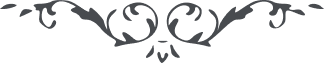 ١٩ … مواهب الهيّه بی‌پايانست ولی هدايت قياس به موهبت ديگر نگردد. اين فضل صرفست و احسان بحت، يختصّ برحمته من يشآء. لهذا بايد که شما در هر نفسی صد هزار شکر به درگاه احديّت نمائيد که به فيض هدايت فائز شديد. در حلقه عاشقان درآمديد و از جمله مشتاقان محسوب شديد. حال به شکرانه خداوند يگانه به موجب وصايای الهی حرکت و رفتار نمائيد بلکه آن صحرا را گلستان نمائيد و ريگستان را بوستان فرمائيد… 